March 20, 2018 (Date)Mr. Tom White (Name)Personnel Manager (Host’s Designation)AEC Accounting Firm(Address)Dear Mr./Ms. X (Name),Thank you for having me as a job shadow for a month. I know it was an additional responsibility and took time away from your regular work. I am extremely appreciative of you giving me the opportunity.It was a wonderful hands-on experience and I gathered so much useful information that I could use in my future accounting career.After getting work exposure in your company, I became more confident about my career choice. Thank you for your valuable suggestions and guidance regarding the subjects I should choose.Sincerely,X (Student)XYZ High School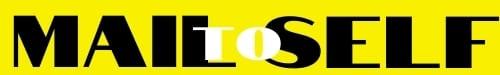 